日常生活rì cháng shēng huó起床 – qǐ chuáng – просыпаться, вставать (起 – вставать 床 - кровать)睡觉 – shuì jiào – спать, ложиться спать吃饭 – chī fàn – есть, кушать 上课 – shàng kè – ходить на уроки, быть на уроках下课 – xià kè – заканчивать урок洗脸 – xǐ liǎn – умывать лицо (洗 – мыть, стирать  脸 - лицо)刷牙 – shuā yá – чистить зубы (刷 – чистить, скрести  牙 – зуб)牙刷 – yá shuā – зубная щетка 穿 – chuān – надевать衣服 – yī fu – одежда 小吃 – xiǎo chī – снек, закуска  去 – qù – идти куда-то, ехать куда-то 外面 – wài miàn – снаружи; 在外面 – на улице (то есть снаружи)在 – zài – в, находиться вПредложение с 在在 – обозначает место «находится в», обратите внимание, что именно «находится в», а не просто предлог «в». После 在 всегда идет место, где что-то/кто-то находится. Например, 在家 – дома.Конструкция с 在 всегда занимает позицию после существительного после глагола. Например,我 + 在中国 + 有 + 朋友。= Я в Китае имею друга (У меня в Китае есть друг).В данном случае, такой порядок построения предложения в китайском языке обязателен, поэтому никак нельзя сказать 我 有朋友在中国。(я имею друга в Китае)Хоть по-русски мы так говорим. Нужно понимать, что это особенность языка.Исключение касается выражения «жить в», тогда глагол 住 «жить» стоит перед предлогом 在. Например, 我住在中国 – Я живу в Китае.- Для построения отрицательного предложения достаточно поставить частицу «не» 不 перед предлогом 在. Например, 我不在家- я не (есть) дома.? Для вопроса, если мы хотим знать, где кто-то находится, стоит использовать вопросительное слово 哪儿 = 你在哪儿？= ты где?Или уточняющий вопрос с добавлением вопросительной частицы 吗 = 你在家吗 = ты дома? Глагол направления 去:去 – qù – идти куда-то 去哪儿 ？ = идешь куда?  = 你去哪儿？ = ты куда идешь?你 去哪儿 喝  茶 ？ = ты куда идешь пить чай?Пример, 你 去 哪里  吃  沙拉 ？= ты куда идешь есть салат?我 去  咖啡馆   吃  沙拉  和 喝 咖啡。= я иду в кофейню есть салат и пить кофе.你的中国朋友 去茶馆 喝 茶  还是  吃披萨？ = Твой китайский друг идет в чайную пить чай или есть пиццу?你的法国朋友 去 咖啡馆 吃 沙拉 还是 喝 咖啡？ = Твой французский друг идет в кофейню есть сала или пить кофе?Порядок написания черт: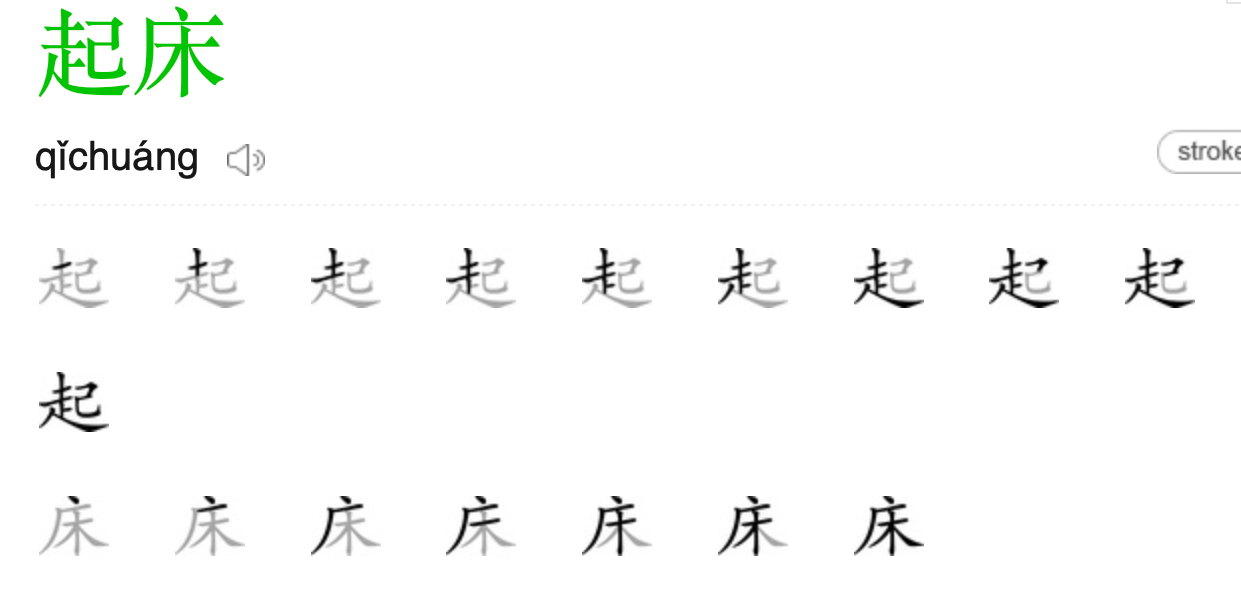 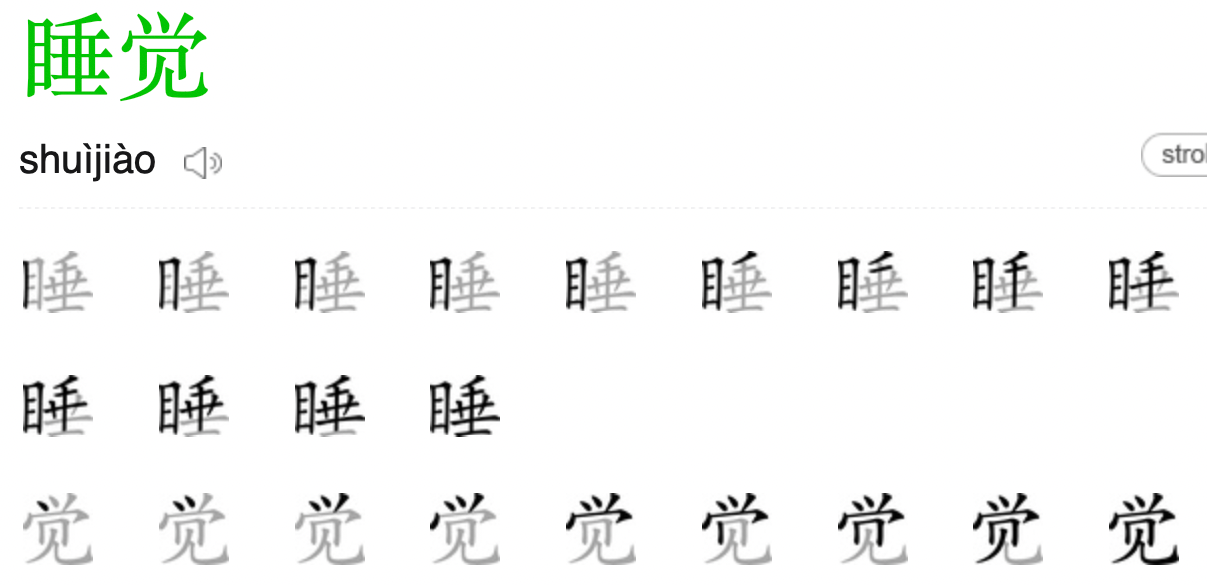 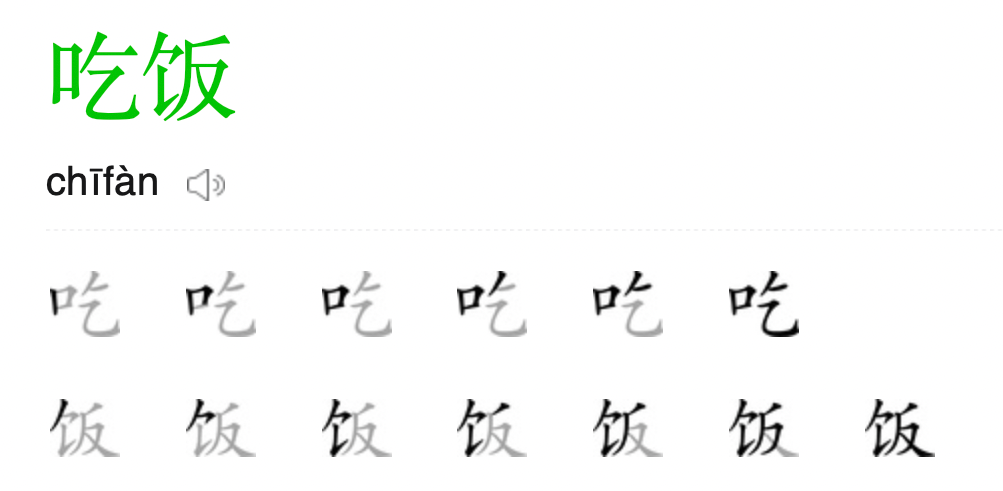 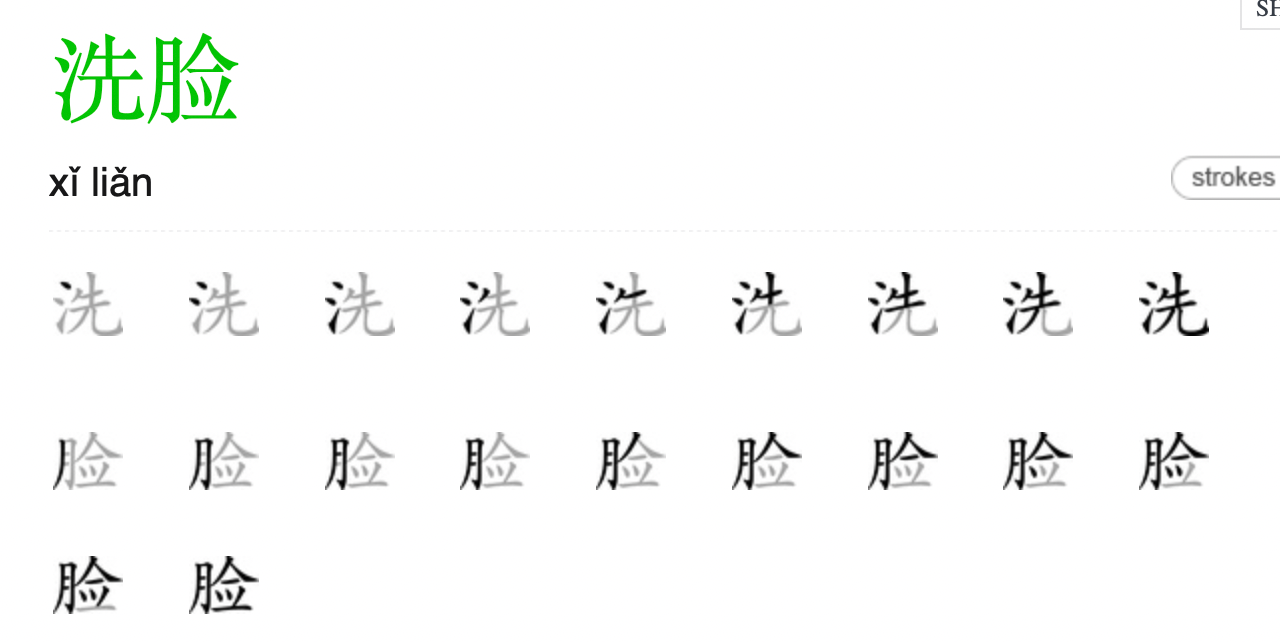 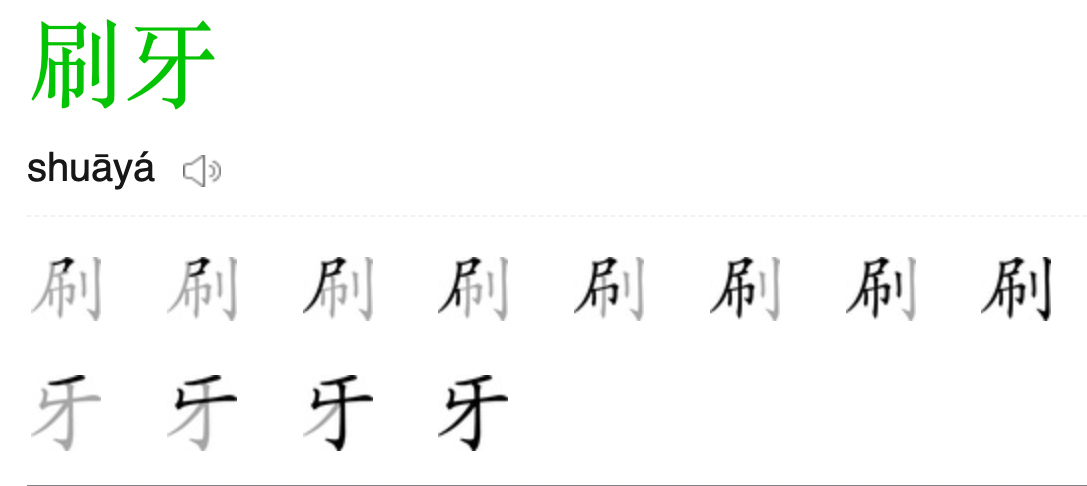 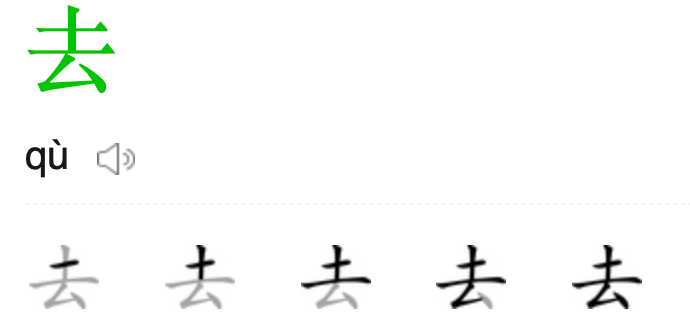 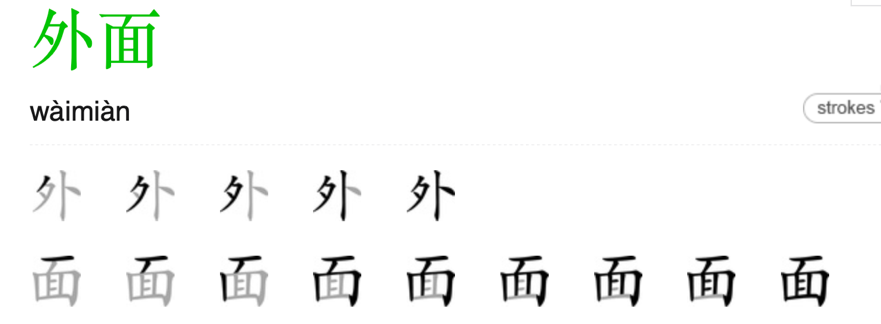 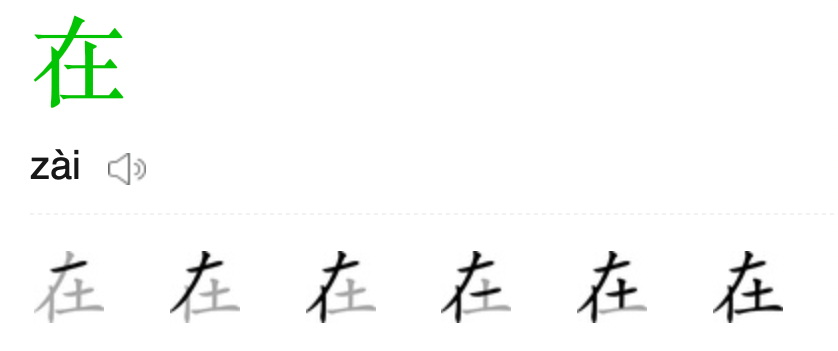 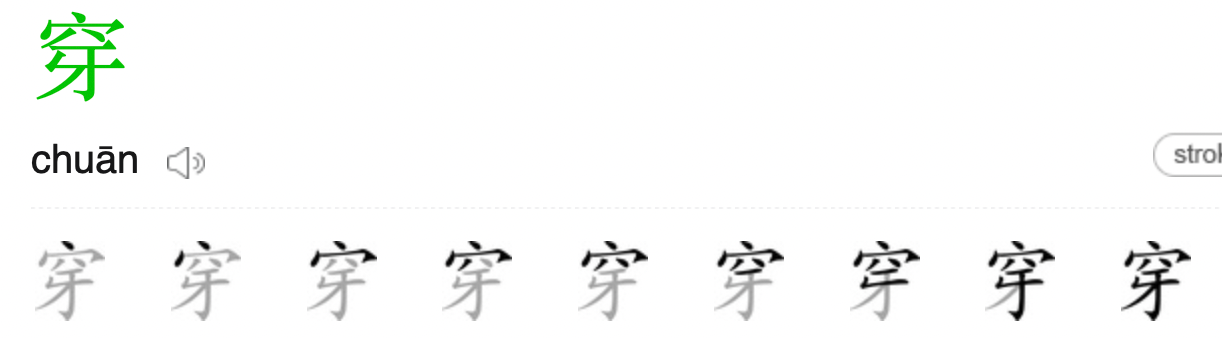 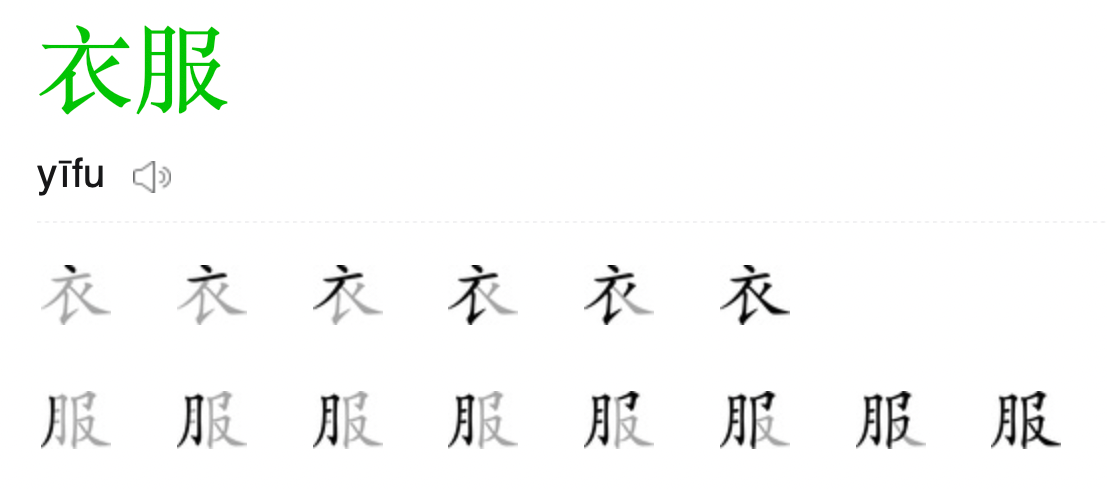 Сущ + место направления + глагол + обьект你           去  +   哪儿 / 茶馆       喝            茶